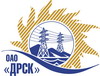 Открытое Акционерное Общество«Дальневосточная распределительная сетевая  компания»Протокол заседания Закупочной комиссии по вскрытию поступивших конвертовг. БлаговещенскСпособ и предмет закупки: открытый электронный запрос предложений:Лот 1  «Масла и смазки для автомобильной и спец. техники (АЭС)» для филиала ОАО «ДРСК» «Амурские электрические сети»;лот 2 «Масла и смазки для автомобильной и спец. техники (ПЭС)» для филиала ОАО «ДРСК» «Приморские электрические сети»;лот 3 «Масла и смазки для автомобильной и спец. техники (ХЭС СП ЦЭС)  для филиала ОАО «ДРСК» «Хабаровские электрические сети»;лот 4 «Масла и смазки для автомобильной и спец. техники (ХЭС СП СЭС)» для филиала ОАО «ДРСК» «Хабаровские электрические сети»;лот 5 «Масла и смазки для автомобильной и спец. техники (ЮЯЭС)» для филиала ОАО «ДРСК» «Южно-Якутские электрические сети».Подача предложений до 15:00 часов (время Благовещенское) 01.12.2014 г. Дата и время процедуры вскрытия конвертов: 02.12.2014 г. в 15:00 (время Благовещенское)	Планируемая стоимость закупки в соответствии с ГКПЗ: Лот № 1 – 4 197 654,00  рублей без учета НДС;Лот № 2 – 3 164 369,00 руб. без учета НДС;Лот № 3 – 1 542 565,00 руб. без учета НДС;Лот № 4 – 876 913,00 руб. без учета НДС;Лот № 5 - 532 193,00 руб. без учета НДС.ПРИСУТСТВОВАЛИ:Два члена постоянно действующей Закупочной комиссии ОАО «ДРСК» 2 уровняИнформация о результатах вскрытия конвертов:лот 1 - «Масла и смазки для автомобильной и спец. техники (АЭС)» для филиала ОАО «ДРСК» «Амурские электрические сети»В адрес Организатора закупки поступило 6 (шесть) предложений, конверты с которыми были размещены в электронном виде на Торговой площадке Системы www.b2b-energo.ru.Вскрытие конвертов было осуществлено в электронном сейфе организатора запроса предложений на Торговой площадке Системы www.b2b-energo.ru автоматически.Дата и время начала процедуры вскрытия конвертов с предложениями на участие в закупке: 19:37 (время благовещенское) 02.12.2014 г. (было продлено на 4 ч., 37 мин., 47 cек., сделано 26 ставок)Место проведения процедуры вскрытия конвертов с предложениями участников: Торговая площадка Системы www.b2b-energo.ru.В конвертах обнаружены заявки следующих Участников закупки:лот 2 «Масла и смазки для автомобильной и спец. техники (ПЭС)» для филиала ОАО «ДРСК» «Приморские электрические сети».В адрес Организатора закупки поступило 5 (пять) предложений, конверты с которыми были размещены в электронном виде на Торговой площадке Системы www.b2b-energo.ru.Вскрытие конвертов было осуществлено в электронном сейфе организатора запроса предложений на Торговой площадке Системы www.b2b-energo.ru автоматически.Дата и время начала процедуры вскрытия конвертов с предложениями на участие в закупке: 20:44 (время благовещенское) 02.12.2014 г. (было продлено на 5 ч., 44 мин., 1 cек., сделано 33 ставки)Место проведения процедуры вскрытия конвертов с предложениями участников: Торговая площадка Системы www.b2b-energo.ru.В конвертах обнаружены заявки следующих Участников закупки:лот 3 «Масла и смазки для автомобильной и спец. техники (ХЭС СП ЦЭС)  для филиала ОАО «ДРСК» «Хабаровские электрические сети».В адрес Организатора закупки поступило 5 (пять) предложений, конверты с которыми были размещены в электронном виде на Торговой площадке Системы www.b2b-energo.ru.Вскрытие конвертов было осуществлено в электронном сейфе организатора запроса предложений на Торговой площадке Системы www.b2b-energo.ru автоматически.Дата и время начала процедуры вскрытия конвертов с предложениями на участие в закупке: 19:28 (время благовещенское) 02.12.2014 г. (было продлено на 4 ч., 28 мин., 23 cек., было сделано 40 ставок)Место проведения процедуры вскрытия конвертов с предложениями участников: Торговая площадка Системы www.b2b-energo.ru.В конвертах обнаружены заявки следующих Участников закупки:лот 4 «Масла и смазки для автомобильной и спец. техники (ХЭС СП СЭС)» для филиала ОАО «ДРСК» «Хабаровские электрические сети».В адрес Организатора закупки поступило 5 (пять) предложений, конверты с которыми были размещены в электронном виде на Торговой площадке Системы www.b2b-energo.ru.Вскрытие конвертов было осуществлено в электронном сейфе организатора запроса предложений на Торговой площадке Системы www.b2b-energo.ru автоматически.Дата и время начала процедуры вскрытия конвертов с предложениями на участие в закупке: 19:31 (время благовещенское) 02.12.2014 г. (было продлено на 4 ч., 31 мин., 23 cек., было сделано 34 ставки)Место проведения процедуры вскрытия конвертов с предложениями участников: Торговая площадка Системы www.b2b-energo.ru.В конвертах обнаружены заявки следующих Участников закупки:лот 5 «Масла и смазки для автомобильной и спец. техники (ЮЯЭС)» для филиала ОАО «ДРСК» «Южно-Якутские электрические сети».В адрес Организатора закупки поступило 3 (три) предложения, конверты с которыми были размещены в электронном виде на Торговой площадке Системы www.b2b-energo.ru.Вскрытие конвертов было осуществлено в электронном сейфе организатора запроса предложений на Торговой площадке Системы www.b2b-energo.ru автоматически.Дата и время начала процедуры вскрытия конвертов с предложениями на участие в закупке: 18:40 (время благовещенское) 02.12.2014 г. (было продлено на 3 ч., 40 мин., 2 cек., было сделано 23 ставки)Место проведения процедуры вскрытия конвертов с предложениями участников: Торговая площадка Системы www.b2b-energo.ru.В конвертах обнаружены заявки следующих Участников закупки:РЕШИЛИ:Утвердить заседания Закупочной комиссии по вскрытию поступивших на открытый запрос предложений конвертов.Ответственный секретарь Закупочной комиссии 2 уровня ОАО «ДРСК»	О.А. МоторинаТехнический секретарь Закупочной комиссии 2 уровня ОАО «ДРСК»	Е.Ю. Коврижкина№ 84/МЭ-В03.12.2014№Наименование претендента на участие в закупке и его адресцена предложения на участие в закупке1ООО «АвтоТехСнаб»г. Хабаровск, ул. Автономная, 12 Цена: 1 930 458,00  руб.  без учета НДС (2 277 940,00  руб. с учетом НДС). 2ООО «Ви Би Эс»г. Хабаровск, ул. Окружная, 16Цена: 1 899 446,23  руб.  без учета НДС (2 241 346,55  руб. с учетом НДС). 3ООО «Ойл Групп»г. Благовещенск, ул. 50 лет Октября, 108/2Цена: 2 399 128,21  руб.  без учета НДС (2 830 971,29 руб. с учетом НДС). 4ООО «Промтендер»г. Нижний Новгород, ул. Студеная, 37Цена: 3 071 956,49  руб.  без учета НДС (3 624 908,66  руб. с учетом НДС). 5ООО «Центр смазок»г. Москва, ул. Искры, 31Цена: 2 323 809,49  руб.  без учета НДС (2 742 095,19  руб. с учетом НДС). 6ООО ТД «ЭНЕРОН»г. Челябинск, ул. Енисейская, 37Цена: 1 939 495,69  руб.  без учета НДС (2 288 604,91  руб. с учетом НДС). №Наименование претендента на участие в закупке и его адресПредмет и общая цена предложения на участие в закупке1ООО «Ви Би Эс»г. Хабаровск, ул. Окружная, 16.Цена: 1 687 377,55  руб.  без учета НДС (1 991 105,50  руб. с учетом НДС).2ООО «Промис»г. Владивосток, ул. О.Кошевого, 1аЦена: 2 083 704,37  руб.  без учета НДС (2 458 771,16  руб. с учетом НДС). 3ООО «Промтендер»г. Нижний Новгород, ул. Студеная, 37Цена: 2 797 755,75  руб.  без учета НДС (3 301 351,78  руб. с учетом НДС). 4ООО «Центр смазок»г. Москва, ул. Искры, 31Цена: 2 358 961,43  руб.  без учета НДС (2 783 574,48  руб. с учетом НДС). 5ООО ТД «ЭНЕРОН»г. Челябинск, ул. Енисейская, 37Цена: 1 647 870,27  руб.  без учета НДС (1 944 486,91  руб. с учетом НДС). №Наименование претендента на участие в закупке и его адресПредмет и общая цена предложения на участие в закупке1ЗАО «Техсервис-Хабаровск»г. Хабаровск, пер Камышовый, 15.Цена: 1 097 106,47  руб.  без учета НДС (1 294 585,64  руб. с учетом НДС). 2ООО «Ви Би Эс»г. Хабаровск, ул. Окружная, 16Цена: 805 295,12  руб.  без учета НДС (950 248,24  руб. с учетом НДС). 3ООО «Промтендер»г. Нижний Новгород, ул. Студеная, 37Цена: 1 271 949,15  руб.  без учета НДС (1 500 900,00  руб. с учетом НДС). 4ООО «Центр смазок»г. Москва, ул. Искры, 31Цена: 1 432 343,38  руб.  без учета НДС (1 690 165,18  руб. с учетом НДС). ООО ТД «ЭНЕРОН»г. Челябинск, ул. Енисейская, 37Цена: 839 527,17  руб.  без учета НДС (990 642,06  руб. с учетом НДС). №Наименование претендента на участие в закупке и его адресПредмет и общая цена предложения на участие в закупке1ЗАО «Техсервис-Хабаровск»г. Хабаровск, пер Камышовый, 15Цена: 708 165,74  руб.  без учета НДС (835 635,57  руб. с учетом НДС). 2ООО «Ви Би Эс»г. Хабаровск, ул. Окружная, 16Цена: 589 281,36  руб.  без учета НДС (695 352,00  руб. с учетом НДС). 3ООО «Промтендер»г. Нижний Новгород, ул. Студеная, 37Цена: 847 954,64 руб.  без учета НДС (1 000 586,48  руб. с учетом НДС). 4ООО «Центр смазок»г. Москва, ул. Искры, 31Цена: 729 569,00  руб.  без учета НДС (860 891,42  руб. с учетом НДС). 5ООО ТД «ЭНЕРОН»г. Челябинск, ул. Енисейская, 37Цена: 590 404,88  руб.  без учета НДС (696 677,75  руб. с учетом НДС). №Наименование претендента на участие в закупке и его адресПредмет и общая цена предложения на участие в закупке1ООО «Ви Би Эс»г. Хабаровск, ул. Окружная, 16Цена: 418 940,68  руб.  без учета НДС (494 350,00  руб. с учетом НДС). 2ООО «Промтендер»г. Нижний Новгород, ул. Студеная, 37Цена: 520 550,85  руб.  без учета НДС (614 250,00  руб. с учетом НДС). 3ООО ТД «ЭНЕРОН»г. Челябинск, ул. Енисейская, 37Цена: 414 122,85  руб.  без учета НДС (488 664,96  руб. с учетом НДС). 